        TEACH GRANT APPLICATION 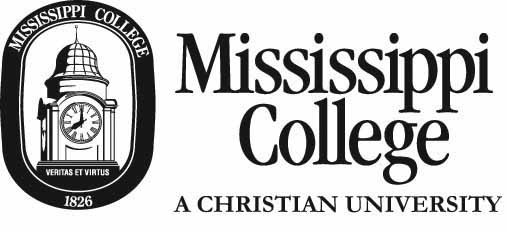 Section A: Student InformationSection B: RequirementsDirections: Complete this form to be considered for the federal TEACH Grant program for 2023-2024. The TEACH Grant provides up to $4000 per year ($16,000 total for 4-year undergraduate programs and $8,000 total for graduate programs). The 2023-2024 maximum amount is $3772 in grants to students who commit to:Teach full time;Teach in high-need subject areas; (bilingual education and English language acquisition, foreign languages, special education, mathematics, reading specialist, science as well as any other field that has been identified as high-need by the federal government, a state government or a local education agency)Teach for at least 4 years out of the first eight years in teaching; Teach at schools that serve student from low-income families. (You can find a list of schools by state at https://studentaid.gov/app/tcli.action) If the commitment is not fulfilled, the grant is permanently converted to a loan to be repaid by the recipient. The loan is a Federal Direct Unsubsidized Loan with interest calculated from the time of the grant disbursement.*Indicated the semester(s) for which you will be enrolled and wish to receive the Federal TEACH Grant:Summer 2023		Fall 2023Spring 2024Please note that each year you receive a Federal TEACH Grant, you will need to complete entrance counseling and new agreement to serve.**Please allow AT LEAST 2-3 business days after acknowledgment of your application being received before attempting to complete your Agreement to Serve.**
Section C: Student Eligibility 

I certify that I meet or will meet the student eligibility requirements as follows:I have completed (or will complete) the 2023-2024 FAFSA.I am a U.S. Citizen or eligible non-citizenI am admitted to one of the approved Mississippi College programs applicable to the TEACH Grant. I currently have and will maintain at least a 3.25 GPA for each term for which the TEACH Grant is disbursed. I will complete the TEACH Grant entrance counseling each year. (https://studentaid.gov)I will sign a TEACH Grant Agreement to Serve each year. (https://tstudentaid.gov)I will teach for at least four out of my first eight years in teaching at a school serving low-income students.I will teach full-time in a high-need subject I will annually provide documentation as requested by the U.S. Department of Education that I completed the teaching obligation and this will be certified by the elementary or secondary school's chief administrative officer.Section D: Student Certification I understand that the TEACH Grant program has specific service obligations that must be met in order for the award to remain as a grant. If I fail to meet all of the conditions of the award or, if the conditions are not documented as required, I understand that the award will permanently convert to a Federal Direct Unsubsidized Loan and that I will be responsible to repay this loan with interest calculated from the disbursement date of the grant, I understand that once a TEACH Grant is converted to a loan; it cannot be converted back to a grant. ______________________________________________________________________Signature									DatePlease Return to: Office of Financial AidMC Box 4035Clinton, MS 39056Fax: 601-925-3950Email: financialaid@mc.eduStudent NameMC 700#MC Email